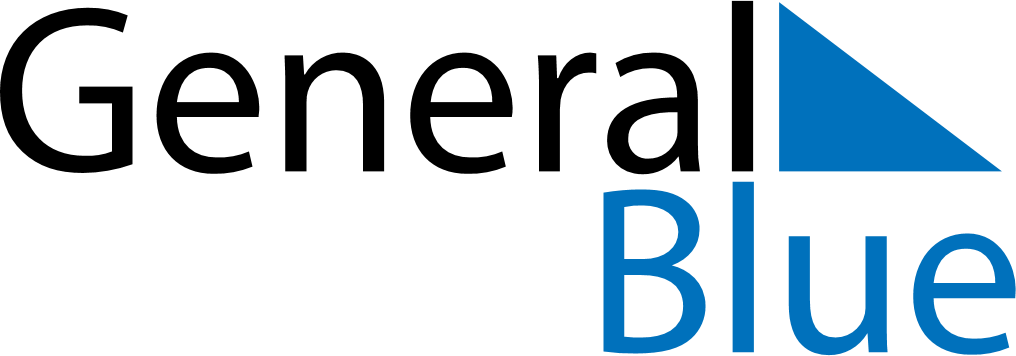 June 2024June 2024June 2024June 2024BoliviaBoliviaBoliviaMondayTuesdayWednesdayThursdayFridaySaturdaySaturdaySunday11234567889Teacher’s Day10111213141515161718192021222223Andean Amazonian Chaqueño New Year2425262728292930